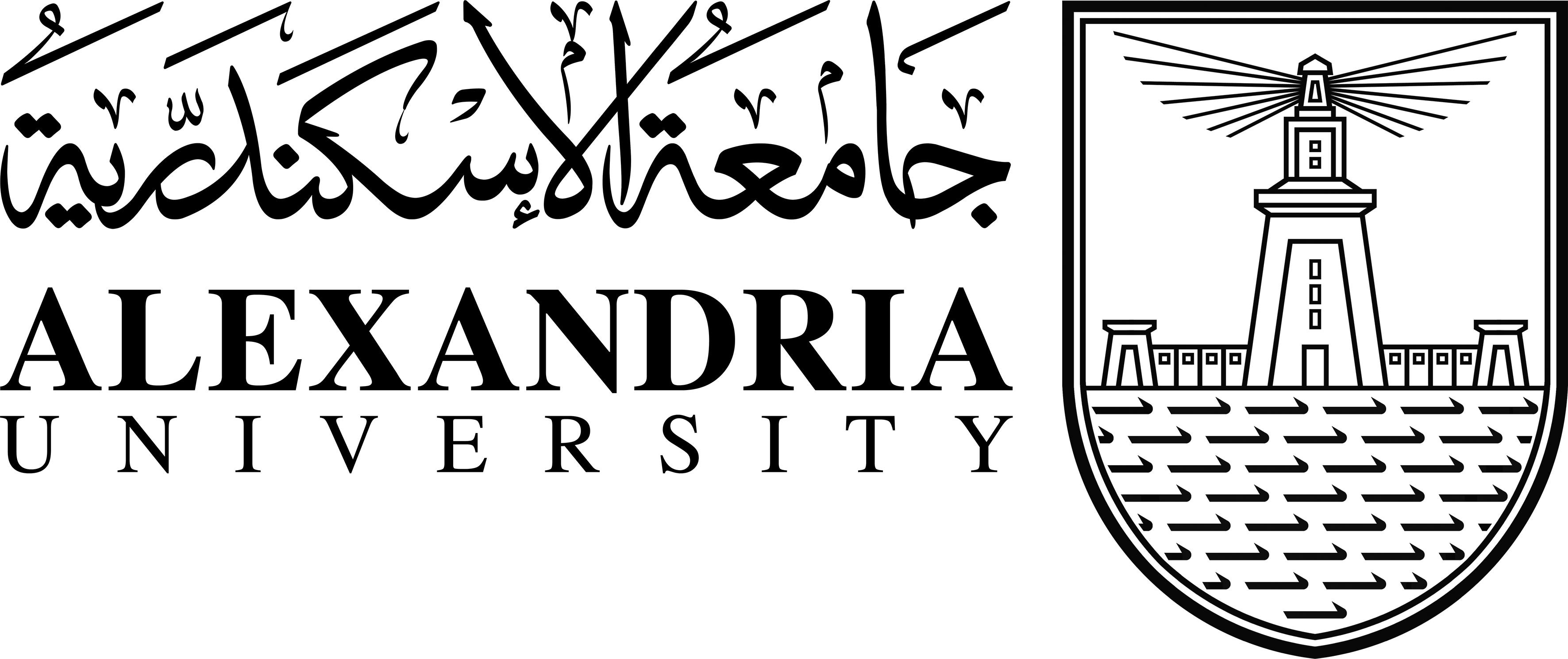 معهد الدراسات العليا والبحوث - المكتبةقائمة بعناوين الكتب الحديثة المشتراة بالمكتبة لعام 2018 ::Year & EditionPublishersTitle of Book & Auother 2017CRC Press Taylor & Francis Group1- Foundation for Nanoscience and Nanotechnology .Nils O. Petersen3 ed. , 2013Pearson2- Introduction to Biotechnology.Thieman, William J. & Palladino, Michael A.2018RoutledgeTaylor & Francis Group3- Solar Energy Pocket Reference.Thorpe, David.2 ed. , 2016Springer4- Energy Storage: Fundamentals, Materials and Applications.Huggins, Robert A.2 ed. , 2015             CPChemtec Publishing5-Handbook of Biodegradation, Bio deterioration, and Bio stabilization.Falkiewiez-Dulik, Michalina & Janda, Katarzyna & Wypych, George.2018	Springer6-Climate Change and Air Pollution: The Impact on Human Health in Developed and Developing Countries.Akhtar, Rais & Palagiano, Cosimo. 2014Springer7-Climate change,Energy,Sustainability and Pavements Gopalakrishnan,Kasthurirangan & Jvdm steyn,Wynand & Harvey,John.2017University Science Press8- Air pollution and control.Krishna, K.V.S.G Murali2014Cambridge9- The Global Climate System. Patterns,Processes,and TeleconnectionsBridgman,Howard A. & Oliver,John E.3rd, 2017Elsevier10- Cell Biology.Pollard,Thomas D & Earnshaw,William , etc.2014Wiley11- Environmental Studies.

Daniels,R.J.Ranjit & Krishnaswamy,Jagdish.2014CRC Press12- Water for energy and fuel production.
Shah,Yatish T.